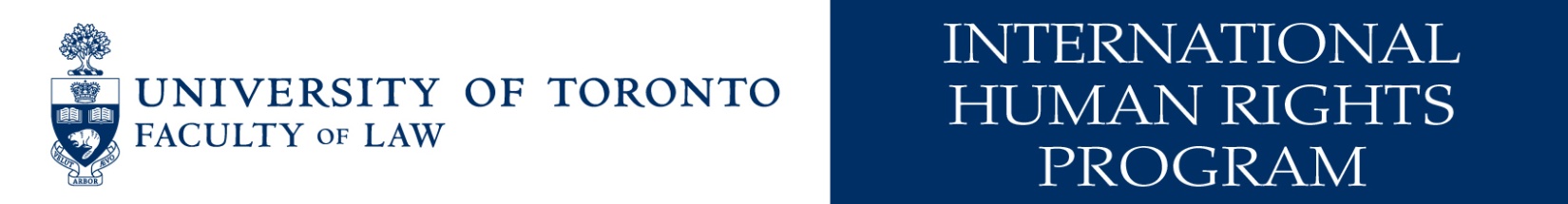 presents:James K. Stewart (LL.B. ’75)Deputy Prosecutor, International Criminal Court (ICC)Reflections on Current Challenges Facing the ICCFebruary 12, 201312:30-2:00pmUniversity of Toronto, Faculty of LawFlavelle House, 78 Queen’s ParkFLA(Lunch will be served)Just days prior to commencing his post as Deputy Prosecutor of the ICC, James Stewart (LL.B. 1975) will return to the Faculty to reflect on current challenges facing the International Criminal Court.  This will be an intimate event featuring an alumnus of the Faculty poised to take on one of the most prominent roles in the field of international justice.On 16 November 2012, Stewart was elected Deputy Prosecutor of the ICC by the Assembly of States Parties to the Rome Statute; he will commence his post on March 8, 2013.  Prior to joining the Office of the Prosecutor (OTP) of the ICC, Stewart worked as General Counsel in the Crown Law Office within the Ministry of the Attorney General, in Toronto. He joined the Downtown Toronto Crown Attorney’s Office as an Assistant Crown Attorney in 1979, handling criminal trials at all levels of court. Since 1985, Stewart has served in the Crown Law Office – Criminal, where his practice expanded to include appeals before the Court of Appeal for Ontario and the Supreme Court of Canada. On leaves of absence from his office, he worked at the UN international criminal tribunals, serving as Senior Trial Attorney in the OTP at the International Criminal Tribunal for Rwanda (ICTR); as Chief of Prosecutions in the OTP at the International Criminal Tribunal for the former Yugoslavia (ICTY); and as Senior Appeals Counsel and then Chief of the Appeals and Legal Advisory Division in the OTP at the ICTR.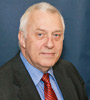 